 1ο     Φύλλο εργασίας     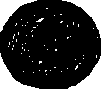 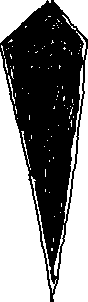 Άσκηση 1:   Ομαδοποίηση – Ομαδοποιώ τα παρακάτω σχήματα σέρνοντάς τα με το ποντίκι κάνοντας σταθερά αριστερό κλικ.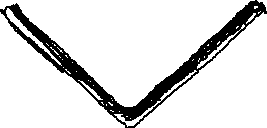 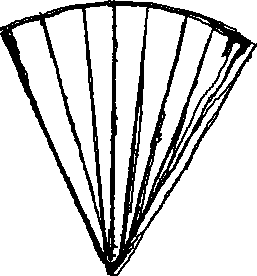 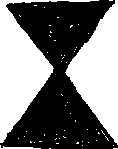 Άσκηση  2: Ρυθμική σύνθεση Για παράδειγμα εάν δώσουμε αριθμούς στο κάθε μοτίβο  1              2            3      4                5Μπορούμε να έχουμε τις ρυθμικές ακολουθίες 1-2/1-2/3-3/4 επανάληψη  ή  όποια άλλη  ακολουθία της  προτίμησής σας.Για να επαναλάβω  αρκεί  να  κάνω  αντιγραφή και επικόλληση  στο κάθε παραπάνω  σχήμα.Δημιούργησε παρακάτω τη δική σου ρυθμική ακολουθία.Άσκηση  3: ΣύνθεσηΣυνθέτω όπως την παρακάτω διαφάνεια. Σέρνοντας με το ποντίκι τα σχήματα του σωρού. Μπορείτε να δοκιμάσετε και άλλη σύνθεση.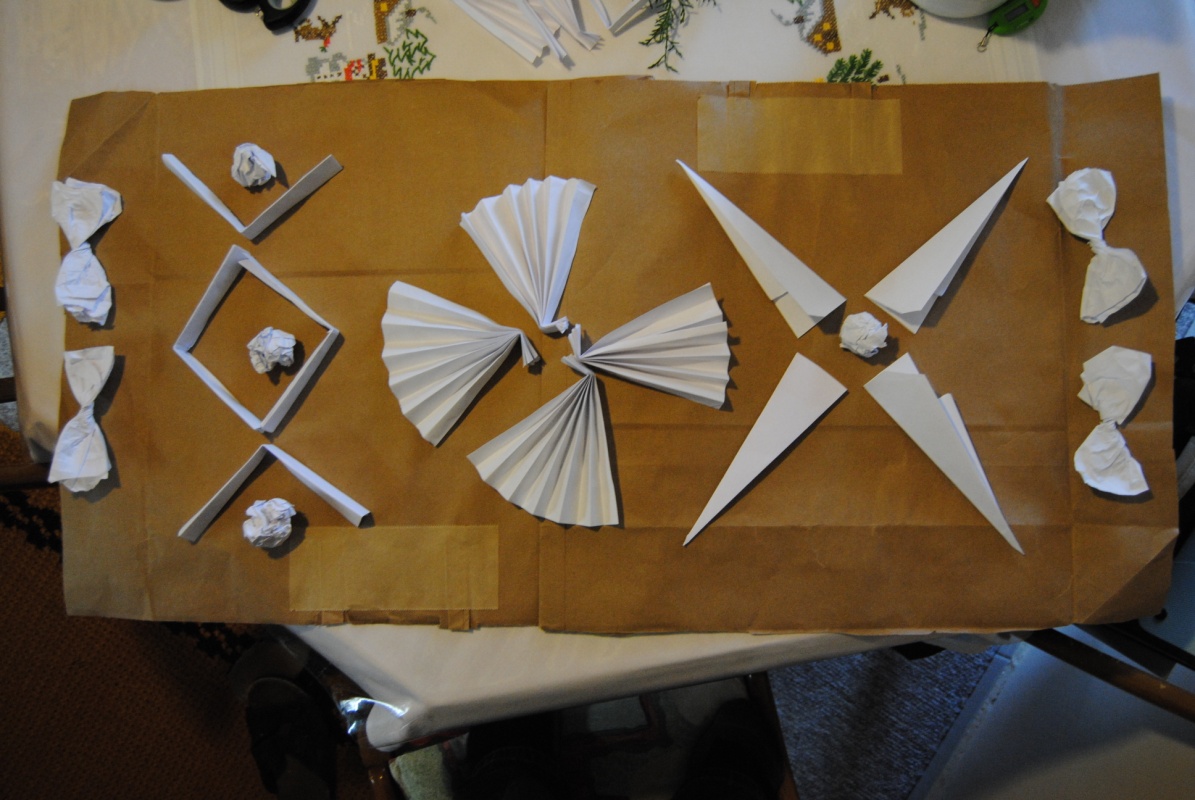 